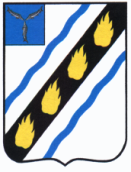 АДМИНИСТРАЦИЯСОВЕТСКОГО МУНИЦИПАЛЬНОГО РАЙОНАСАРАТОВСКОЙ ОБЛАСТИПОСТАНОВЛЕНИЕот  06.10.2020   №  550р.п. СтепноеО внесении изменений в постановлениеадминистрации Советского муниципального района от 19.10.2018 № 597Руководствуясь Уставом Советского муниципального района, администрация Советского муниципального района    ПОСТАНОВЛЯЕТ:          1. Внести  следующие изменения в постановление администрации Советского  муниципального  района от 19.10.2018 № 597 «Об утверждении муниципальной программы «Информатизация администрации Советского муниципального района на 2019-2022 годы»» (с изменениями от 23.03.2019 № 137, от 06.11.2019 № 717, 25.11.2019 № 766, от 30.12.2019 № 858, 03.02.2020 № 48):1) раздел паспорта Программы Финансовое обеспечение муниципальной программы объёмы изложить в новой редакции: «                                                                                                                                                                          »;1.2. Приложение № 3 к Программе изложить в новой редакции согласно приложению  (прилагается).           2. Настоящее постановление вступает в силу со дня его официального опубликования. Глава Советскогомуниципального района                                                                   С.В. ПименовУразикова А.В.5-00-42Сведения об объёмах и источниках финансового обеспечения муниципальной программы «Информатизация администрации Советского муниципального района на 2019-2022 годы»       Верно: Руководитель аппарата                                                                                                                                                                                                          И.Е. ГригорьеваОбъемы финансового обеспечения муниципальной программы, в том числе по годам:Расходы (тыс.руб.)Расходы (тыс.руб.)Расходы (тыс.руб.)Расходы (тыс.руб.)Расходы (тыс.руб.)Объемы финансового обеспечения муниципальной программы, в том числе по годам:Всего2019202020212022Всего, в том числе:2732,9885,3647,6600,0600,0местный бюджет (прогнозно)2732,9885,3647,6600,0600,0областной бюджет (прогнозно)00000федеральный бюджет (прогнозно)00000Внебюджетные источники (прогнозно)00000                 Приложение к постановлению администрации Советского муниципального района от 06.10.2020    № 550                 «Приложение № 3 к Программе «Информатизация администрации Советского муниципального района на 2019-2022 год»№п/пНаименование  мероприятий программыОтветственный исполнительИсточник финансового обеспеченияОбъемы финансового обеспечения, всегоВ том числе по годам реализации, тыс.руб.В том числе по годам реализации, тыс.руб.В том числе по годам реализации, тыс.руб.В том числе по годам реализации, тыс.руб.№п/пНаименование  мероприятий программыОтветственный исполнительИсточник финансового обеспеченияОбъемы финансового обеспечения, всего20192020202120221234567891.Услуги связи (интернет)Сектор информатизационных технологий и программного обеспеченияВсего832,0192,0240,0200,0200,01.Услуги связи (интернет)Сектор информатизационных технологий и программного обеспеченияместный бюджет (прогнозно)832,0192,0240,0200,0200,01.Услуги связи (интернет)Сектор информатизационных технологий и программного обеспеченияобластной бюджет (прогнозно)0,00,00,00,00,01.Услуги связи (интернет)Сектор информатизационных технологий и программного обеспеченияфедеральный бюджет (прогнозно)0,00,00,00,00,01.Услуги связи (интернет)Сектор информатизационных технологий и программного обеспечениявнебюджетные источники (прогнозно)0,00,00,00,00,02. Ремонт и обслуживание средств вычислительной техники, обеспечение их функционированияСектор информатизационных технологий и программного обеспеченияВсего426,0160,066,0100,0100,02. Ремонт и обслуживание средств вычислительной техники, обеспечение их функционированияСектор информатизационных технологий и программного обеспеченияместный бюджет (прогнозно)                        426,0160,066,0100,0100,02. Ремонт и обслуживание средств вычислительной техники, обеспечение их функционированияСектор информатизационных технологий и программного обеспеченияобластной бюджет (прогнозно)0,00,00,00,00,02. Ремонт и обслуживание средств вычислительной техники, обеспечение их функционированияСектор информатизационных технологий и программного обеспеченияфедеральный бюджет (прогнозно)0,00,00,00,00,02. Ремонт и обслуживание средств вычислительной техники, обеспечение их функционированияСектор информатизационных технологий и программного обеспечениявнебюджетные источники (прогнозно)0,00,00,00,00,03. Приобретение средств вычислительной техники и расходного материала для функционирования оргтехникиСектор информатизационных технологий и программного обеспеченияВсего553,0293,00,0130,0130,03. Приобретение средств вычислительной техники и расходного материала для функционирования оргтехникиСектор информатизационных технологий и программного обеспеченияместный бюджет (прогнозно)                       553,0293,00,0130,0130,03. Приобретение средств вычислительной техники и расходного материала для функционирования оргтехникиСектор информатизационных технологий и программного обеспеченияобластной бюджет (прогнозно)0,00,00,00,00,03. Приобретение средств вычислительной техники и расходного материала для функционирования оргтехникиСектор информатизационных технологий и программного обеспеченияфедеральный бюджет (прогнозно)0,00,00,00,00,03. Приобретение средств вычислительной техники и расходного материала для функционирования оргтехникиСектор информатизационных технологий и программного обеспечениявнебюджетные источники (прогнозно)0,00,00,00,00,04.  Приобретение лицензионного программного обеспечения и информационных услуг, обеспечение их функционированияВсего731,9190,3281,6130,0130,04.  Приобретение лицензионного программного обеспечения и информационных услуг, обеспечение их функционированияместный бюджет (прогнозно)                       731,9190,3281,6130,0130,04.  Приобретение лицензионного программного обеспечения и информационных услуг, обеспечение их функционированияобластной бюджет (прогнозно)0,00,00,00,00,04.  Приобретение лицензионного программного обеспечения и информационных услуг, обеспечение их функционированияфедеральный бюджет (прогнозно)0,00,00,00,00,04.  Приобретение лицензионного программного обеспечения и информационных услуг, обеспечение их функционированиявнебюджетные источники (прогнозно)0,00,00,00,00,05.Сопровождение и развитие функциональных возможностей официального сайта администрации  районаВсего70,050,020,00,00,05.Сопровождение и развитие функциональных возможностей официального сайта администрации  районаместный бюджет (прогнозно)                       70,050,020,00,00,05.Сопровождение и развитие функциональных возможностей официального сайта администрации  районаобластной бюджет (прогнозно)0,00,00,00,00,05.Сопровождение и развитие функциональных возможностей официального сайта администрации  районафедеральный бюджет (прогнозно)0,00,00,00,00,05.Сопровождение и развитие функциональных возможностей официального сайта администрации  районавнебюджетные источники (прогнозно)0,00,00,00,00,01234567896.Создание инфраструктуры свободного доступа граждан к открытой информации о деятельности органов местного самоуправленияСектор информатизационных технологий ипрограммного обеспеченияВсего30,00,010,010,010,06.Создание инфраструктуры свободного доступа граждан к открытой информации о деятельности органов местного самоуправленияСектор информатизационных технологий ипрограммного обеспеченияместный бюджет (прогнозно)                    30,00,010,010,010,06.Создание инфраструктуры свободного доступа граждан к открытой информации о деятельности органов местного самоуправленияСектор информатизационных технологий ипрограммного обеспеченияобластной бюджет (прогнозно)0,00,00,00,00,06.Создание инфраструктуры свободного доступа граждан к открытой информации о деятельности органов местного самоуправленияСектор информатизационных технологий ипрограммного обеспеченияфедеральный бюджет (прогнозно)0,00,00,00,00,06.Создание инфраструктуры свободного доступа граждан к открытой информации о деятельности органов местного самоуправленияСектор информатизационных технологий ипрограммного обеспечениявнебюджетные источники (прогнозно)0,00,00,00,00,07. Внедрение и сопровождение систем электронного документооборота, управления муниципальными закупками, автоматизации учёта муниципального задания и проведения многомерного анализа финансовой помощиВсего90,00,030,030,030,07. Внедрение и сопровождение систем электронного документооборота, управления муниципальными закупками, автоматизации учёта муниципального задания и проведения многомерного анализа финансовой помощиместный бюджет (погнозно)                          90,00,030,030,030,07. Внедрение и сопровождение систем электронного документооборота, управления муниципальными закупками, автоматизации учёта муниципального задания и проведения многомерного анализа финансовой помощиобластной бюджет (прогнозно)0,00,00,00,00,07. Внедрение и сопровождение систем электронного документооборота, управления муниципальными закупками, автоматизации учёта муниципального задания и проведения многомерного анализа финансовой помощифедеральный бюджет (прогнозно)0,00,00,00,00,07. Внедрение и сопровождение систем электронного документооборота, управления муниципальными закупками, автоматизации учёта муниципального задания и проведения многомерного анализа финансовой помощивнебюджетные источники (прогнозно)0,00,00,00,00,08.Итого по программе: «Информатизация  Советского муниципального района на 2019-2022 годы»Всего2732,9885,3647,6600,0600,08.Итого по программе: «Информатизация  Советского муниципального района на 2019-2022 годы»местный бюджет (прогнозно)2732,9885,3647,6600,0600,08.Итого по программе: «Информатизация  Советского муниципального района на 2019-2022 годы»областной бюджет (прогнозно)0,00,00,00,00,08.Итого по программе: «Информатизация  Советского муниципального района на 2019-2022 годы»федеральный бюджет (прогнозно)0,00,00,00,00,08.Итого по программе: «Информатизация  Советского муниципального района на 2019-2022 годы»внебюджетные источники (прогнозно)0,00,00,00,00,0